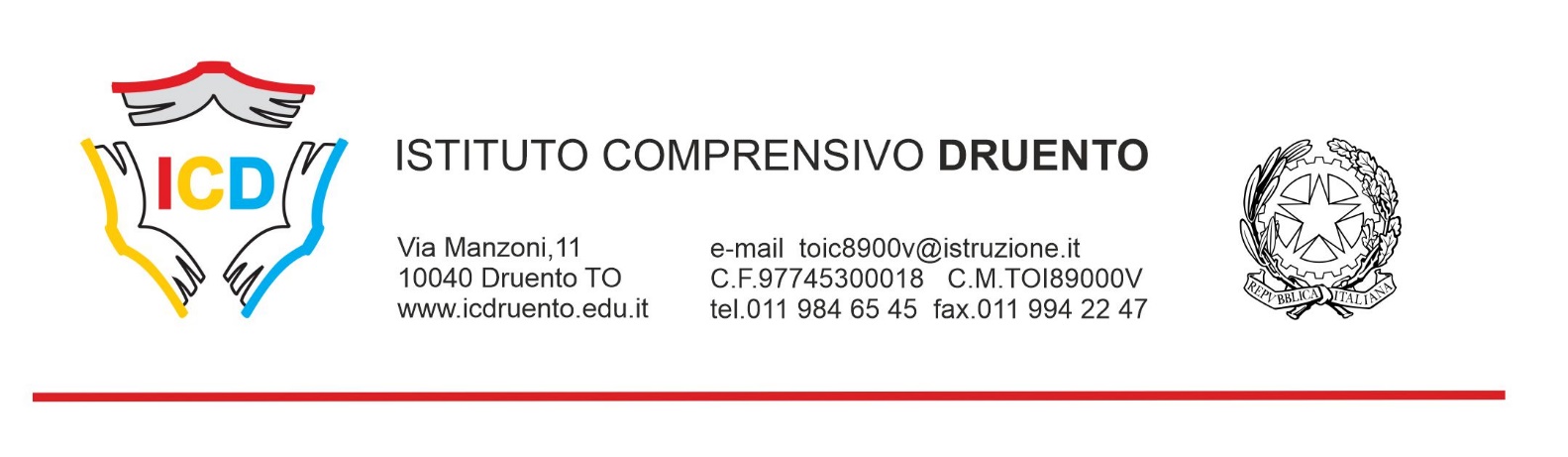 Autorizzazione per attività di osservazione sezione / classe.Al fine di migliorare l’ambiente relazionale e di apprendimento dei singoli gruppi sezione/classe l’IC di Druento utilizza come buona prassi, nel corso dell’anno, talvolta, la collaborazione con esperti esterni professionisti tra i quali psicologa, neuropsichiatra, pedagogista, logopedista ecc. che potranno svolgere attività di supervisione, osservazione e consulenza. L’osservazione delle dinamiche relazionali in classe mira a prevenire situazioni di disagio, a promuovere il benessere dei singoli e dei gruppi e a sostenere il percorso educativo.Le attività prevedono:Osservazione del gruppo classe e dei singoli alunni;Conduzione di incontri tematici con il gruppo classe.Le attività si svolgeranno nel rispetto delle normative vigenti e della deontologia professionale.Ogni volta in cui si renderà necessario l’intervento in classe verrà data comunicazione al Rappresentante di classe.Si richiede pertanto l’autorizzazione all’intervento in classe degli esperti al fine di migliorare le dinamiche di gruppo degli alunni e le strategie educative.Noi sottoscrittiPadre……………………………………………………………......	Madre………………………………………………………………………..dell’alunno/a ……………………………………………………………….	classe/sezione……………………………………………….AUTORIZZIAMOla Direzione dell’Istituto Comprensivo a far entrare in classe di mio figlio/a, gli esperti per intervento con il gruppo sezione/classe.Data: ……………………………….	Firma …………………………………………………………Firma…………………………………………………………La presente autorizzazione ha validità sino al termine dell’ordine scolastico (infanzia, primaria, secondaria di I grado).